TEHNISKĀ SPECIFIKĀCIJA Nr. TS 0516.001-003 v1Argons tehniskaisAttēlam ir informatīvs raksturs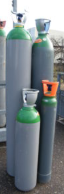 Nr.AprakstsMinimālā tehniskā prasībaPiedāvātās preces konkrētais tehniskais aprakstsAvotsPiezīmesVispārīgā informācijaRažotājs (materiāla/iekārtas ražotāja nosaukums un ražotājvalsts)Norādīt informāciju 0516.001 Argons tehniskais 50 l Tipa apzīmējums 0516.002 Argons tehniskais 20 lTipa apzīmējums0516.003 Argons tehniskais 5 lTipa apzīmējumsParauga piegādes laiks tehniskajai izvērtēšanai (pēc pieprasījuma), darba dienasNorādīt vērtībuStandartiAtbilstība standartam  LVS EN ISO 14175:2008 Metināšanas izlietojamie materiāli. Gāzes un gāzu maisījumi kausēšanas metināšanai un radnieciskiem procesiemAtbilstAtbilstība standartam DIN 477 Cylinder Valve Outlets and ConnectorsAtbilstDokumentācijaIr iesniegts preces attēls, kurš atbilst sekojošām prasībām: ".jpg" vai “.jpeg” formātāizšķiršanas spēja ne mazāka par 2Mpixir iespēja redzēt  visu produktu un izlasīt visus uzrakstus uz tāattēls nav papildināts ar reklāmuAtbilstOriģinālā lietošanas instrukcija sekojošās valodāsLV vai ENIesniegta atbilstības deklarācijaAtbilstIesniegta ķīmisko produktu drošības datu lapa AtbilstVides nosacījumiMinimālā darba temperatūra 0°CMaksimālā darba temperatūra +40°CGāzes sastāvsArgons (Ar)≥99.5%TilpumsArgons tehniskais (p.2.)50 lArgons tehniskais (p.3.)20 lArgons tehniskais (p.4.)5 lVītne pievienojumamAtbilstoši standartam DIN 447Nr. 9 vai Nr.10Spiediens balonāSpiediens balonā200 bar